Тема: «Число и цифра 6» (повторение)Цель. Закрепить геометрические представления и познакомить с новым видом многоугольников – шестиугольником. Закрепить счет до 6, представления о составе чисел 2-6, взаимосвязи целого и частей, числовом отрезке.Ход занятияИгра «В гостях – Веселый Карандаш»Геометрическое лото.- Ребята, сегодня к нам в гости пришел Веселый Карандаш. Посмотрите, какие замечательные фигуры он нарисовал! Сравните их: что у них общего? (Форма) Чем они отличаются? (размером и цветом)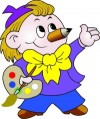 - Сколько признаков отличия вы заметили? (Два признака отличия) - Веселый Карандаш предлагает вам пофантазировать и поставить 2 следующие фигуры, изменяя два признака.    Веселый Карандаш ставит рядом с маленьким синим треугольником, например, маленький желтый круг.  Аналогично подбирается еще одна фигура в цепочке.2) Знакомство с понятием «шестиугольник».-Посмотрите, какой выдумщик наш Веселый Карандаш. Он из полосок цветной бумаги составил вот такие замечательные вещи! Что это? - Что интересного в их расположении? (Число сторон увеличивается на 1) Назовите эти многоугольники. (Треугольник, четырехугольник, пятиугольник)- А какой многоугольник будет следующий? (Шестиугольник)- Выложите шестиугольник из своих счетных палочек. Почему мы его так называем? (У него 6 сторон, 6 углов, 6 вершин)3) №1, стр. 6- Веселый Карандаш начертил фигуру. Кто догадался, что это за фигура? Сосчитайте, сколько у нее углов, вершин и сторон? Верно: это шестиугольник.- Карандаш хочет, чтобы каждый, из вас начертил по линейке еще один шестиугольник. Он даже помог вам- как? (Наметил вершины и пунктирной линией начертил две стороны).- Приложите линейку так, чтобы она соединила точку 1 и точку 2, а пунктирная линия была бы чуть сверху от линейки. Соедините точки 1 и 2, по линейке обводя пунктирную линию. Так же соедините по очереди другие пары точек.Детям, испытывающим затруднения, оказывается помощь.Физкультминутка «Считай и делай»Один – подняться, потянуться,Два – согнуться, разогнуться,Три- в ладоши три хлопка,Головою три кивка.На четыре – руки шире, Пять – руками помахать,Шесть – тихо сесть.Закрепление представлений о сложении и вычитании чисел 1-6.1) № 2, стр.6 (работа в тетради «Раз-ступенька, два –ступенька)-Как вы думаете, что предлагает нам сделать Веселый Карандаш в этом задании? (Подобрать записи к картинкам и провести «волшебные ниточки»)- Почему проведена ниточка от выражения 3+2 к картинке с овощами? (на картинке нарисовано 3 огурца и 2 помидора)- Сколько всего овощей? 3+2=5- Ребята представьте себе такую историю: кот Матроскин принес для салата 3 огурца и 2 помидора. И мы узнали сколько всего овощей сорвал Матроскин для салата.а) У Мальвины было 6 чашек. Буратино нечаянно разбил 1 чашку. Сколько чашек осталось? (Найдите и соедините с картинкой соответствующую запись)б) У Малыша было 4 машинки. На день рождения Карлсон подарил ему 1 вертолет. Сколько игрушек стало у Малыша? (Найдите и соедините с картинкой соответствующую запись)в) На ветке березы было 6 листиков. Ветер сорвал 2 листика. Сколько листиков осталось на ветке березы? (Найдите и соедините с картинкой соответствующую запись)№ 3, стр. 6. (работа в тетради «Раз-ступенька, два –ступенька)Вначале дети работают с раздаточным материалом.- Вы составляли число 6 из счетных палочек. У вас на столах лежит коробка с разными фигурами.  Используя фигуры составьте из них число 6 по-разному.Дети работают самостоятельно.- Посмотрите, какие точки нарисовал Веселый Карандаш внизу страницы в «окошках». Что интересного вы замечаете? (6 точек разбиты на группы разными способами, записи под «окошками» подходят к картинкам)- Допишите равенства. (Дети работают самостоятельно)V.  Повторение.1) № 4, стр. 7 (работа в тетради «Раз-ступенька, два –ступенька)В задании приемы просчитывания и отсчитывания единиц с помощью числового отрезка.- Веселый Карандаш сказал мне по секрету, что он очень любит путешествовать по числовому отрезку. Но иногда ему бывает скучно шагать от точки к точке, и он начинает прыгать через несколько точек. Он дал описание маршрутов(примеры) и чертежи. А чтобы поиграть с нами, он решил нас немного запутать. Как вы думаете, что надо сделать в этом задании? (Найти и соединить красным карандашом чертеж с записью)Рассуждаем так: 5- 2-2. Движение начинаем из точки 5. Дальше стоит «-2». От точки 5 мы делаем прыжок на 2 единицы и окажемся в точке 3. Дальше опять стоит  «-2», поэтому от точки 3 мы делаем прыжок влево еще на 2 единицы и окажемся в точке 1. Это результат. Аналогично другие задания.2)  № 5, стр.7. (работа в тетради «Раз-ступенька, два –ступенька)- Ребята! Веселый Карандаш остался очень доволен вашей работой и нарисовал вам в подарок картинку – красавицу –бабочку. Но попросил вас самих ее раскрасить. Догадайтесь, как это нужно сделать.VI.  Итог занятия.- Что вам понравилось? -Чему вас научил Карандаш? № 6 стр.7 по желанию (работа в тетради «Раз-ступенька, два –ступенька)